Laboratorio 2Tema: Diseño de Radioenlaces	Nombre: Luis Cuadrado 	Curso: Noveno “A”Objetivo: Diseñar radioenlaces aplicando la topología Maestro/Esclavo apoyado en la previa creación de redes.Actividades a realizarCon las siguientes coordenadas establecer un enlace Maestro/esclavo.Una vez realizado el enlace, completar la siguiente información de la tabla.Configurar los enlaces con hojas técnicas de equipos reales que trabajen a una frecuencia de 5 GHz. Adjuntar datasheets de los equipos consultados.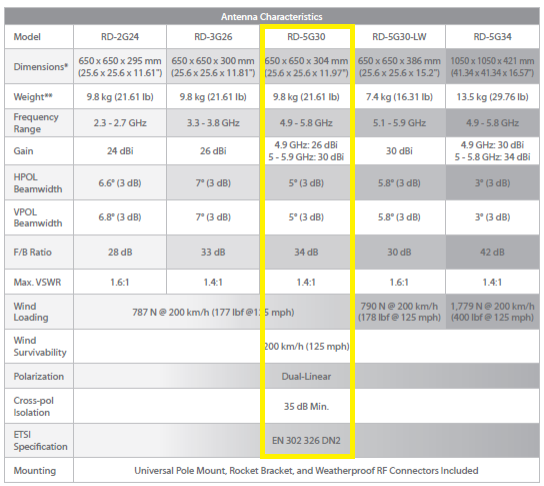 Para que exista conexión el estudiante deberá definir uno o más puntos para los enlaces en caso de necesitar repetidores.Obtener el cálculo de coberturas en Radio Mobile, se debe utilizar el mapa de caminos.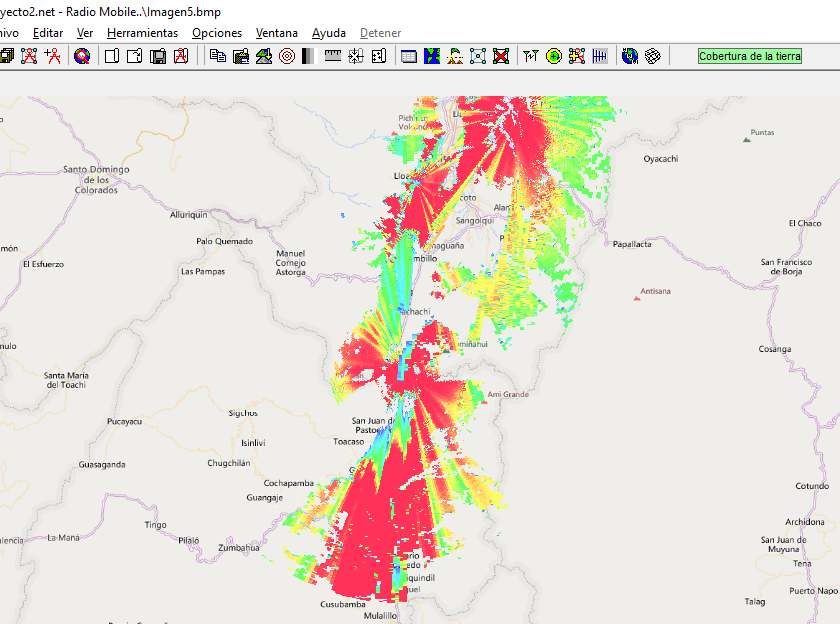 Definir el significado de Maestro y Esclavo en Radio Mobile. 13)Hacer capturas:Coordenadas de cada unidad en Radio Mobile.Coordenadas de todo el entorno gráfico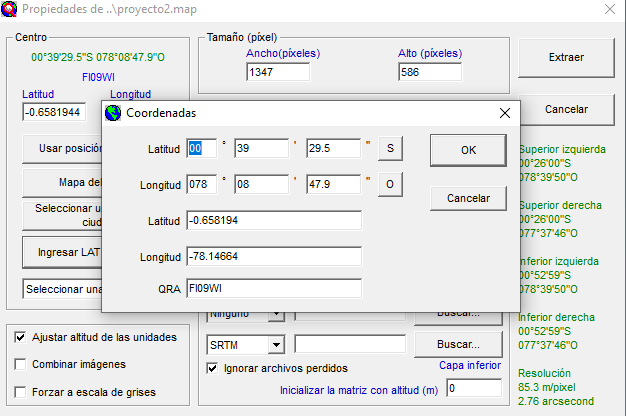 Punto A - Unidad 1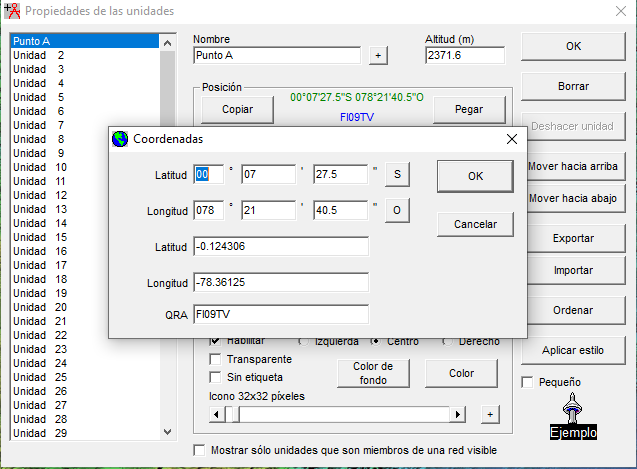 Punto B - Unidad 2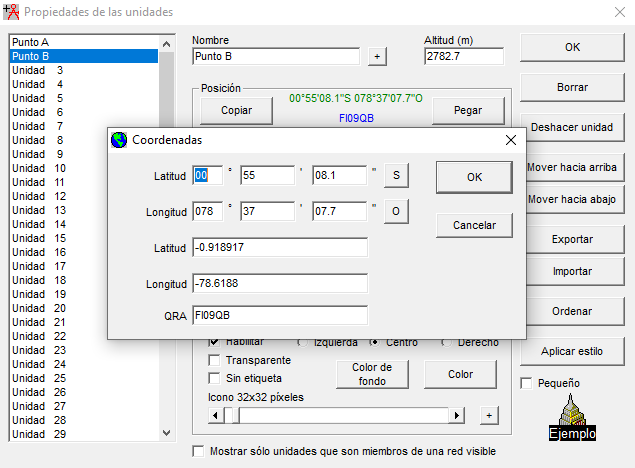 Rep1_Lloa - Unidad 3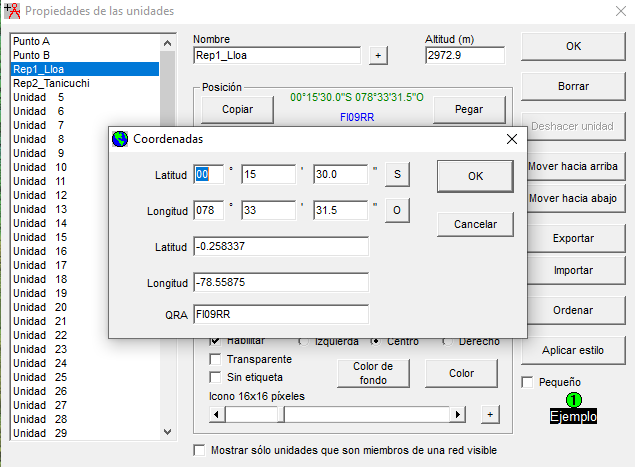 Rep2_Tanicuchi - Unidad 4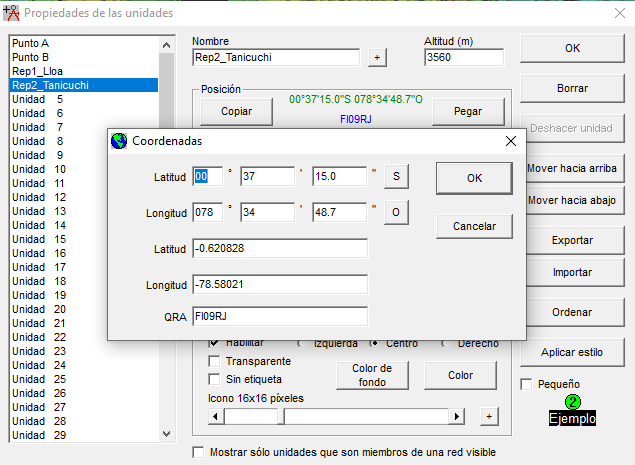 Configuración del sistema para 5 GHz.Punto A – Repetidora 1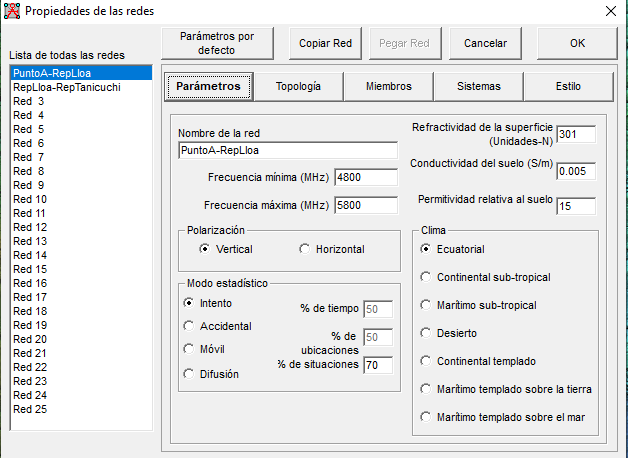 Repetidora 1 – Repetidora 2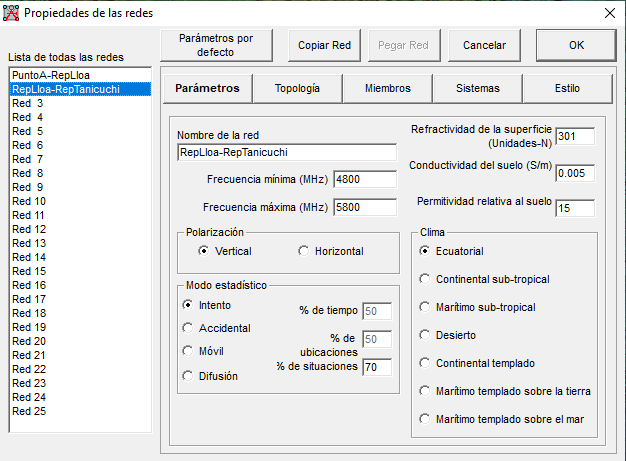 Repetidora 2 – Punto B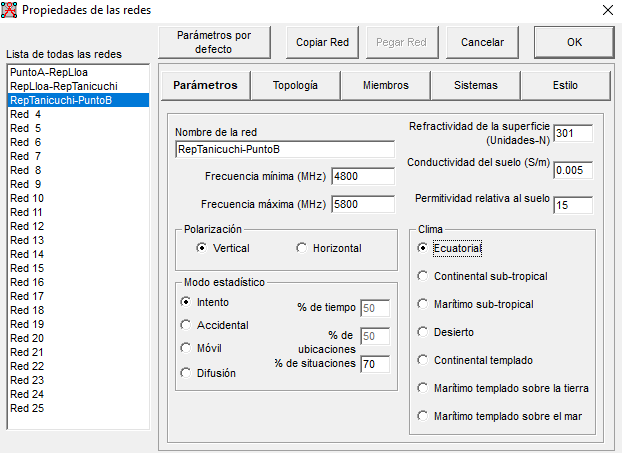 Configuración del enlace.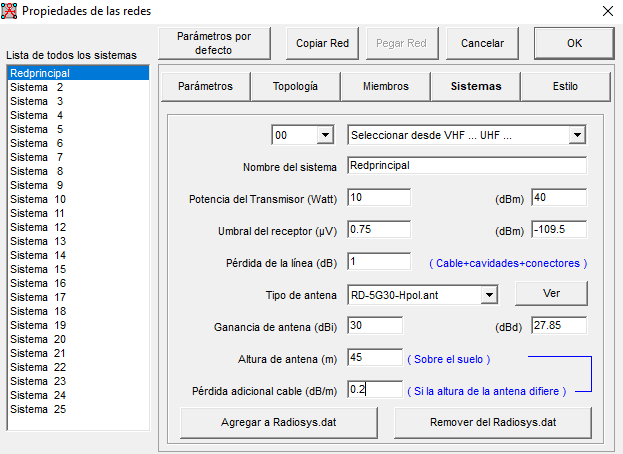 Configuración de la topología.Punto A – Repetidora 1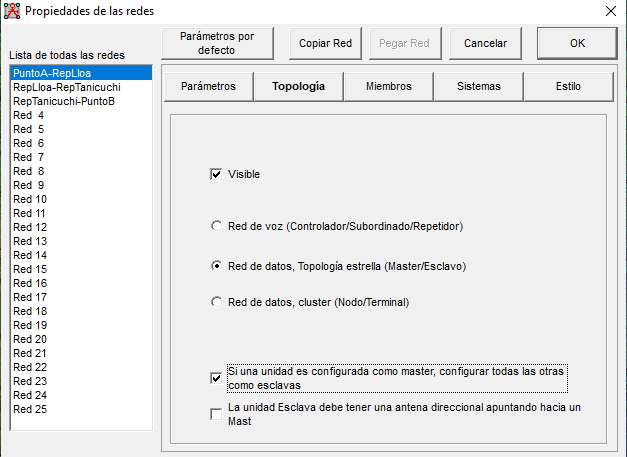 Repetidora 1 – Repetidora 2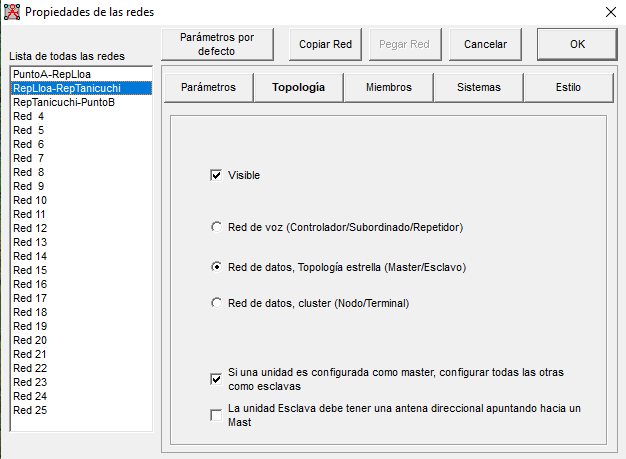 Repetidora 2 – Punto B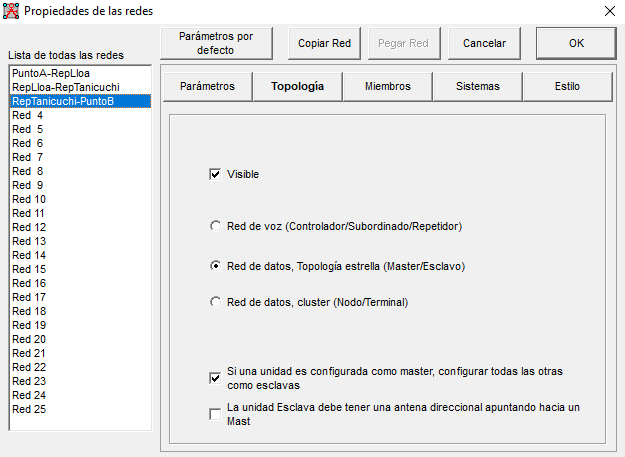 Configuración de los miembros.RED 1Punto A(master) – Repetidora 1(esclavo)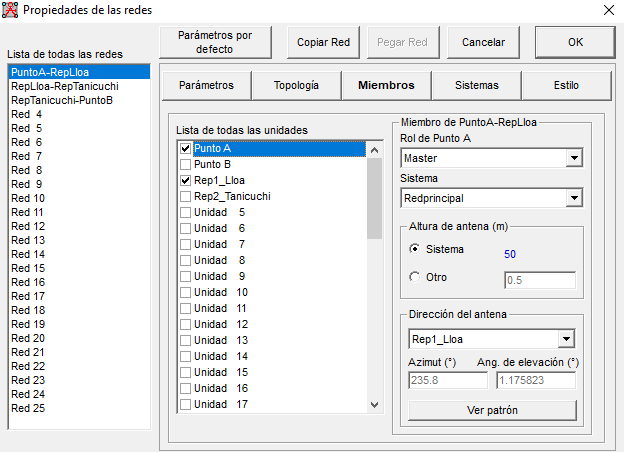 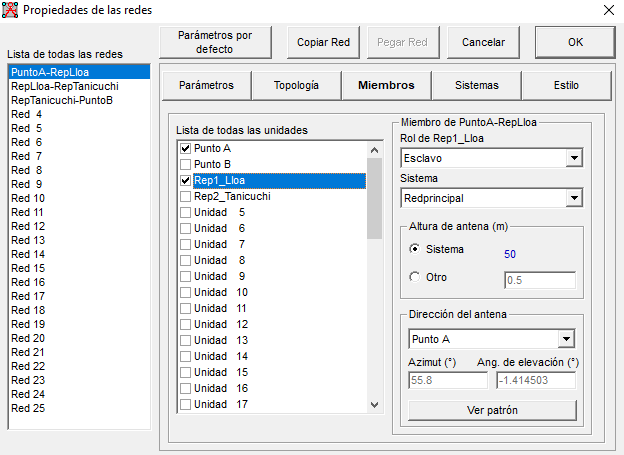 RED 2Repetidora 1(master) – Repetidora 2(esclavo)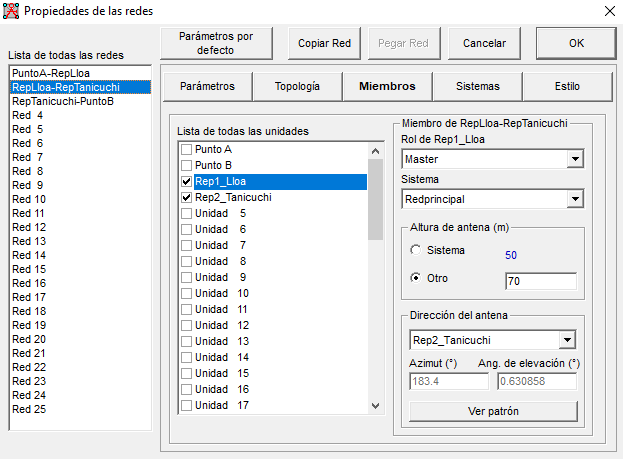 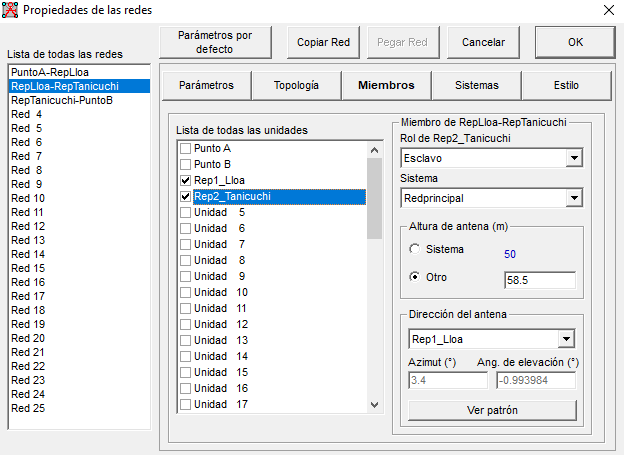 RED 3Repetidora 2(master) – Punto B(esclavo)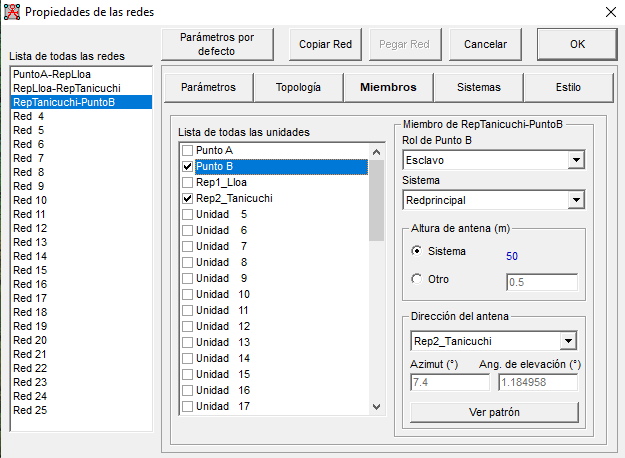 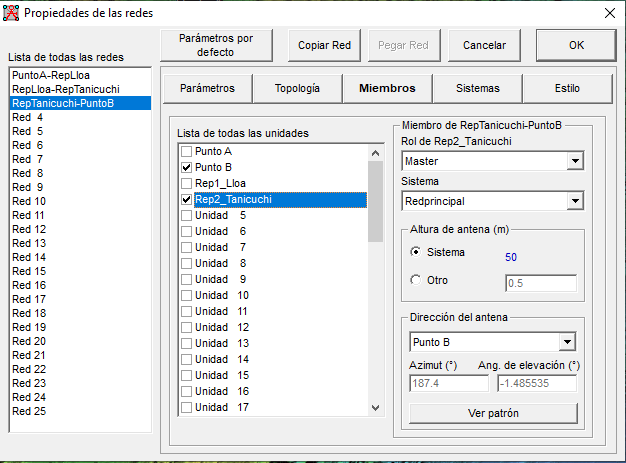 Mapa de fotos aéreas y caminos.Fotos Aéreas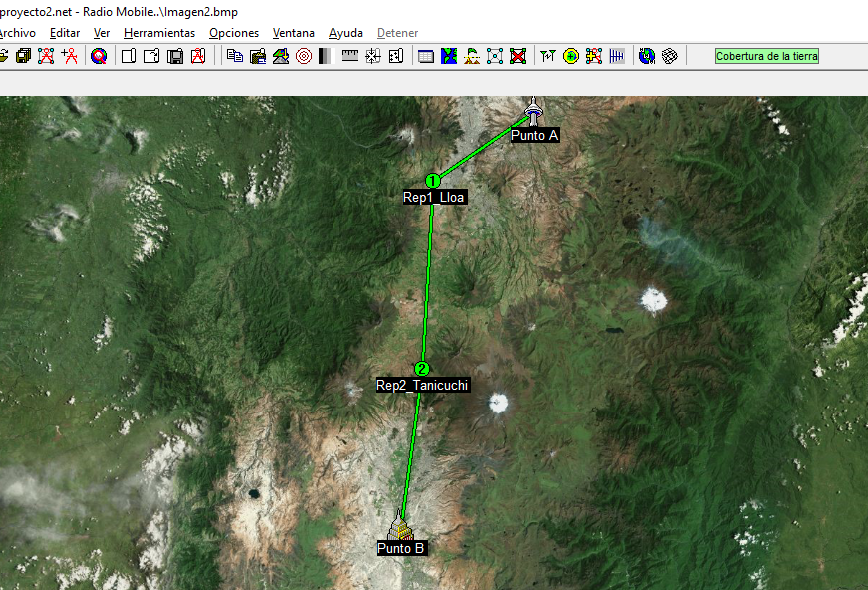 Caminos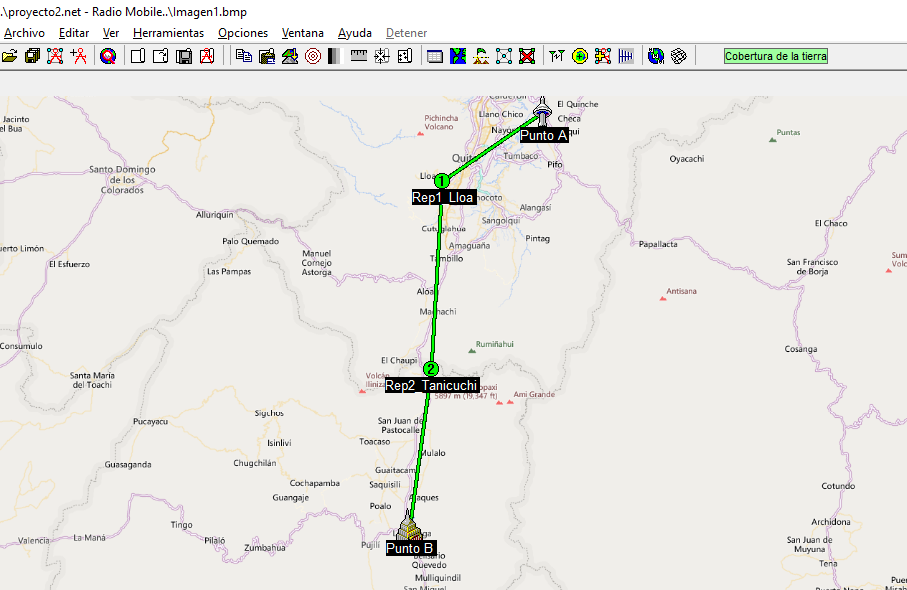 Pantalla de Radio Link para en enlace.Punto A – Repetidora 1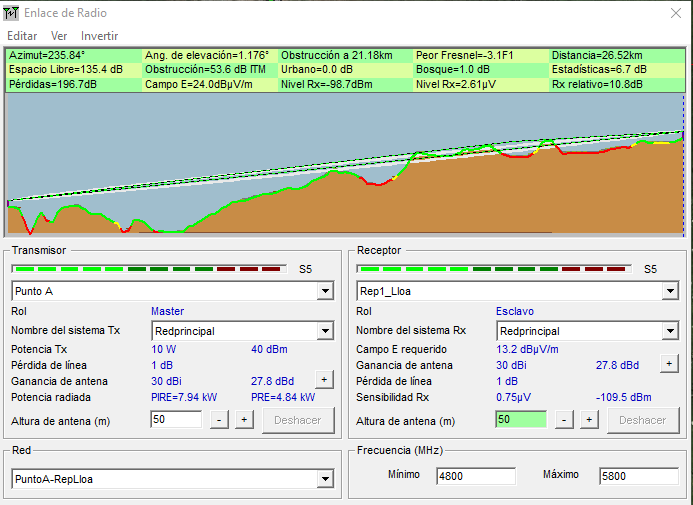 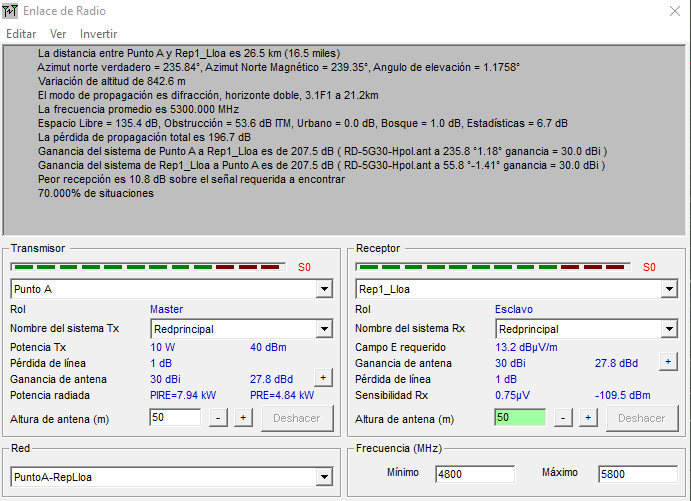 Repetidora 1 – Repetidora 2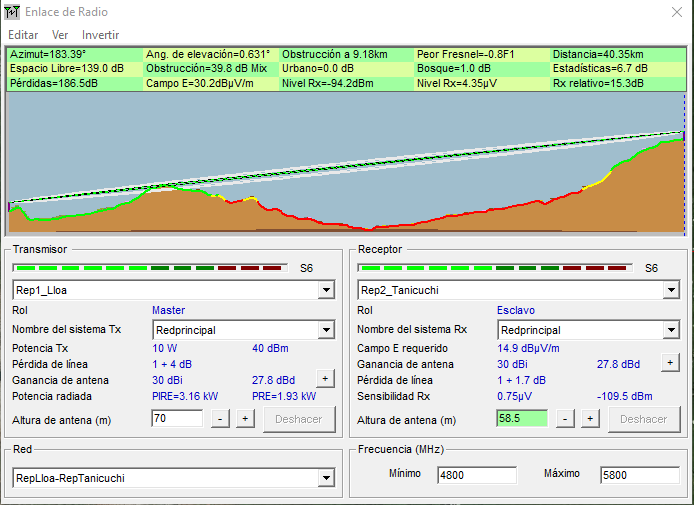 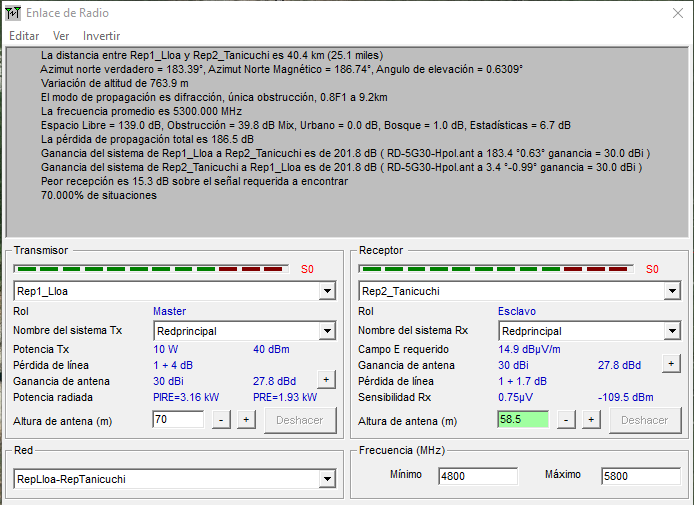 Repetidora 2 – Punto B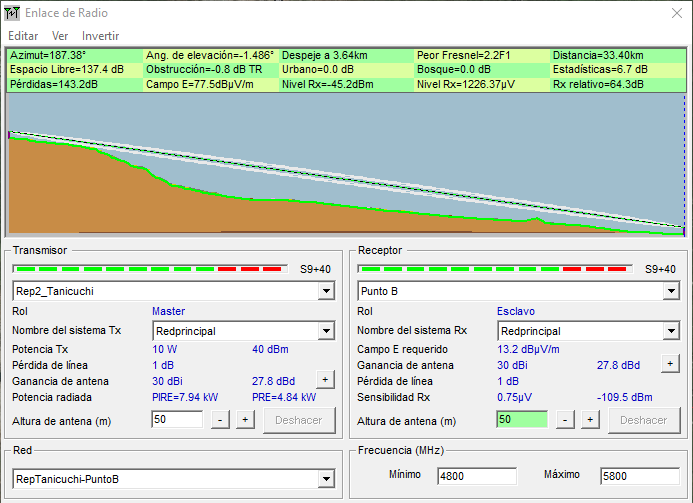 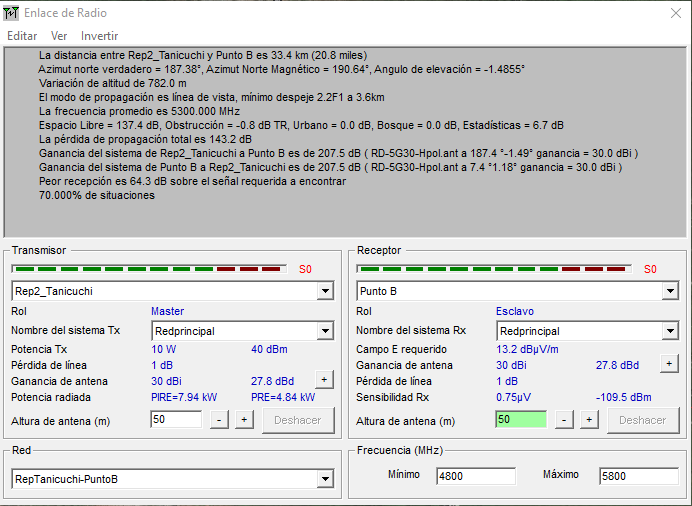 Imagen de RMpath.Punto A – Repetidora 1 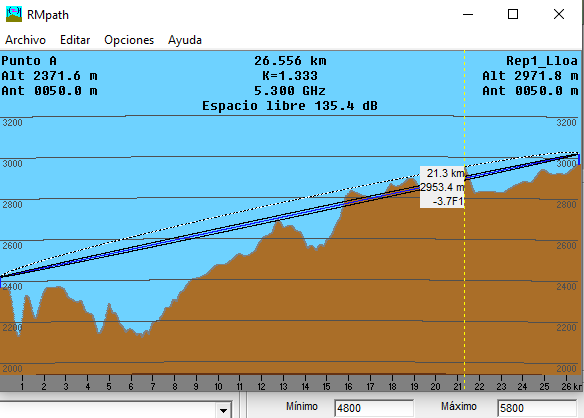 Repetidora 1 – Repetidora 2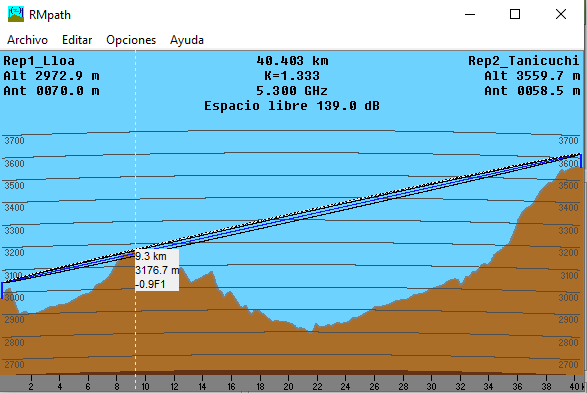 Repetidora 2 – Punto B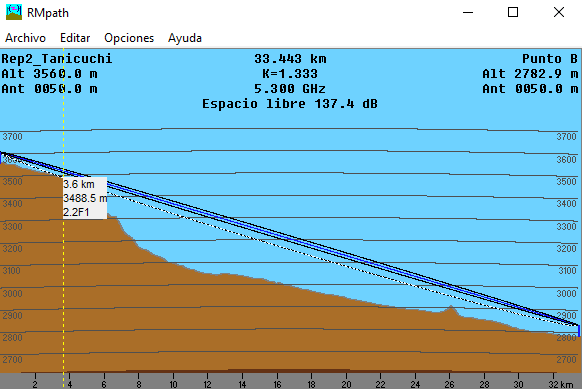 Enlace exportado a Google Earth.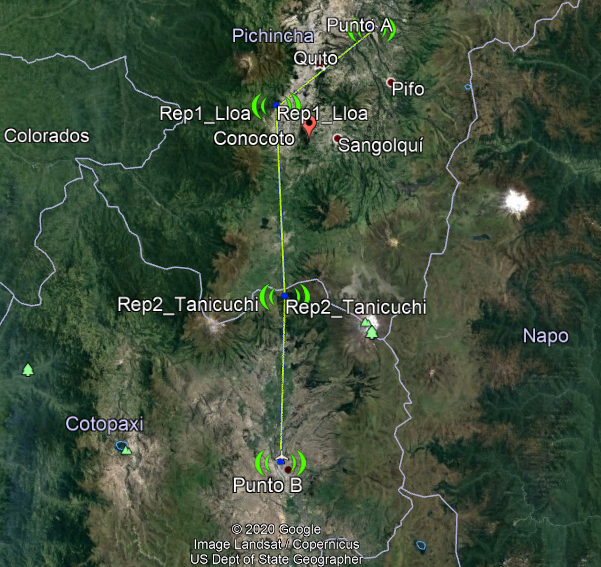 Redactar un breve párrafo en el cual se analicen los resultados obtenidos en la simulaciónEstablecer la posición de cada antena de manera correcta con sus respectivos cálculos de alturas nos permitirá establecer una conexión óptima entre los equipos master y así su cobertura será más eficaz en la mayoría de los puntos.Incluir conclusiones (mínimo 3)Es importante encontrar el equipo de antena que cumpla con los requerimientos que buscamos ya que, si ponemos un equipo cualquiera, no abarcaremos ciertas necesidades que se pueden presentar en el momento de la planificación en el tiempo.Los cálculos de las ganancias no solo dependen de las antenas ni las zonas, también dependen de los cálculos que se deben determinar de manera correcta ya que este puede ofrecer varios resultados que pueden afectar de manera determinante el resultado final.Los servicios que ofrece Radio Mobile no son los más perfectos, pero si ofrece una guía que nos puede permitir establecer un estudio de zonas las cuales no se pueden trabajar y se deben descartar en una instalación de antenas.Enlace 1Enlace 1Enlace 1Enlace 1NombreUbicaciónLatitudLongitudPunto AAeropuerto Mariscal Sucre0°7'27,53" S78°21'40,48" OPunto BAeropuerto Internacional Cotopaxi0°55'8,07" S78°37'7,73" OEnlace 1Enlace 1PuntosFrecuenciaA – Repetidora 15 GHzCUADRO DE DATOS RADIOENLACE 1CUADRO DE DATOS RADIOENLACE 1CUADRO DE DATOS RADIOENLACE 1CUADRO DE DATOS RADIOENLACE 1ÍTEMUNIDADTRANSMISORRECEPTORAltura de la antenam5050Ganancia de la antenadBi3030Ganancia de la antenadbd27,827,8Elevaciónm842,6 m842,6mAzimut°235,84 °235,84 °Ángulo Vertical°1,1745 °1,1745 °Longitud del TrayectoKm26,5Km26,5KmPotencia de RecepcióndBm98,6 dBmSensibilidad del ReceptordBm-109,5dBmPérdidas en el espacio LibredB135,4dBmPérdidas TotalesdB196.6dBMargen de desvanecimientodB10,9 dBPotencia de TransmisiónW10 WPotencia de TransmisióndBm40 dBmEnlace 1Enlace 1PuntosFrecuenciaRepetidora 1 – Repetidora 25 GHzCUADRO DE DATOS RADIOENLACE 1CUADRO DE DATOS RADIOENLACE 1CUADRO DE DATOS RADIOENLACE 1CUADRO DE DATOS RADIOENLACE 1ÍTEMUNIDADTRANSMISORRECEPTORAltura de la antenam7058,5Ganancia de la antenadBi30 dBi30 dBiGanancia de la antenadbd27,8 dBd27,8 dBdElevaciónm763,9 m763,9 mAzimut°183,39 °183,39 °Ángulo Vertical°0,631°0,631°Longitud del TrayectoKm40,4Km40,4KmPotencia de RecepcióndBm94,3 dBmSensibilidad del ReceptordBm-109,5 dBmPérdidas en el espacio LibredB139,0 dBPérdidas TotalesdB186,5 dBMargen de desvanecimientodB15,3 dBmPotencia de TransmisiónW10 WPotencia de TransmisióndBm40 dBmEnlace 1Enlace 1PuntosFrecuenciaRepetidora 2 – Punto B5 GHzCUADRO DE DATOS RADIOENLACE 1CUADRO DE DATOS RADIOENLACE 1CUADRO DE DATOS RADIOENLACE 1CUADRO DE DATOS RADIOENLACE 1ÍTEMUNIDADTRANSMISORRECEPTORAltura de la antenam50 m50 mGanancia de la antenadBi30 dbi30 dbiGanancia de la antenadbd27,8 dBd27,8 dBdElevaciónm782,0 m782,0 mAzimut°187,38 °187,38 °Ángulo Vertical°1,486 °1,486 °Longitud del TrayectoKm33,4 Km33,4 KmPotencia de RecepcióndBm-45,3 dBmSensibilidad del ReceptordBm-109,5 dBmPérdidas en el espacio LibredB137,4 dBPérdidas TotalesdB143,3 dBMargen de desvanecimientodB64,2 dBPotencia de TransmisiónW10 WPotencia de TransmisióndBm40 dBm